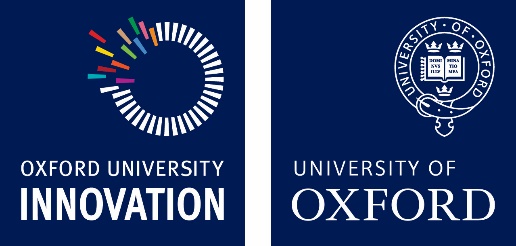 GCRF Sustainable Impact Fund Expression of InterestPlease complete this form and email to joshua.fearfield@innovation.ox.ac.uk  You must return this form to the above email address by 17th June 2019 but preferably as soon as possible.Applicant’s Full Name: 				Email Address:Faculty/Department/College:Approximate project cost:Project Title:OUI Licensing & Ventures Manager you usually work with (if applicable):Summary of Proposed Project (approx. 100 words):Who or what will benefit from the project? (approx. 50 words):What do you plan to spend the money on? (approx.. 50 words):          For GCRF remit projects – What is the development       need that the project primarily aims to address? How does the project fit the ODA definition? How will the project benefit a DAC-listed country/countries? 